«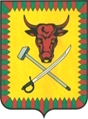 СОВЕТ МУНИЦИПАЛЬНОГО РАЙОНА«ЧИТИНСКИЙ РАЙОНА»РЕШЕНИЕ28 декабря 2021 года									№ __459__О внесении изменений в решение Совета муниципального района «Читинский район» от 08 сентября 2021 года № 241 «Об утверждении состава административной комиссии муниципального района «Читинский район»В соответствии с Федеральным законом от 06.10.2003 г. № 131-ФЗ «Об общих принципах организации местного самоуправления в Российской Федерации, Кодексом Российской Федерации об административных правонарушениях, Законом Забайкальского края от 04.06.2009 № 191-ЗЗК «Об организации деятельности административных комиссий и о наделении органов местного самоуправления муниципальных районов, городских округов, отдельных поселений государственным полномочием по созданию административных комиссий в Забайкальском крае», Законом Забайкальского края от 24.06.2009 г. № 198-ЗЗК «Об административных правонарушениях», руководствуясь Уставом муниципального района «Читинский район», Совет муниципального района «Читинский район»РЕШИЛ: 1. В связи с выбытием членов административной комиссии муниципального района «Читинский район» внести изменения в подпункт 7 пункта 1 решения Совета муниципального района «Читинский район» от 08 сентября 2021 года № 241 «Об утверждении состава административной комиссии муниципального района «Читинский район» и изложить в следующей редакции: «7. Спиридонова Татьяна Михайловн – консультант отдела правовой и кадровой работы Управления делами администрации муниципального района «Читинский район».».2. Настоящее решение Совета муниципального района «Читинский район» вступает в силу после официального опубликования (обнародования).3. Опубликовать настоящее решение на официальном сайте администрации муниципального района «Читинский район» в информационно-телекоммуникационной сети «Интернет», газете «Ингода».Глава муниципального района«Читинский район»					 				В.Ю. Машуков